                                                               Gamma Epsilon Chapter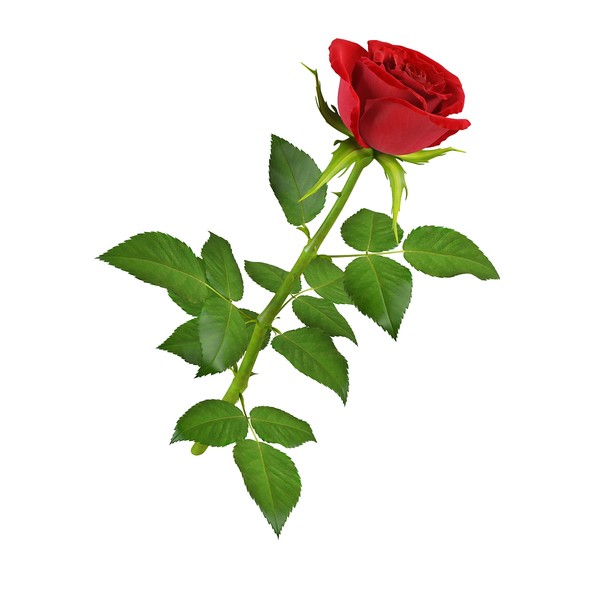                                                            The Delta Kappa Gamma Society International                                                    1844 House Potsdam, New York                                                                 May 11, 2016                                                                       MinutesBUSINESS MEETING: Call to Order – President Lisa Smithers called the meeting to order.  She explained the survey for meeting programs and venues and the potential membership ballot.  Lisa also called for suggestions for our Red Rose recipient.  One suggestion was Fobare’s and another was Penny Kerfian, the Ogdensburg Public Librarian.  In preparation for the installation of officers, Lisa made a motion to nominate Morgan Fee as corresponding Secretary.  It was seconded by Cindy Burns McDonald.  Thank you – President Smithers thanked the hostesses, Jennifer Smith and Nancy Love for planning the dinner meeting.  There were 23 members presentMinutes – Minutes of the last two meeting are on the website.    Ann Adams made a motion to approve both the November and April minutes and Roxann Finley seconded.     The motion was approved unanimously.Treasurer’s Report – The treasurer’s report dated April 30, 2016 was presented and accepted by President Smithers.  There was a reported balance of $2400.81 in the checking account. Membership in Gamma Epsilon chapter was reported as 42 Active, 3 Reserve and 1 Chapter Honorary member. Committee ReportsProfessional Growth and Services Members were reminded to continue to bring toiletries to each meeting for Renewal House.Legislation 
Roxann Finley reminded members that election of school board members and the budget vote is May 17th.Music and ArtsOgdensburg Command Performances is presenting Texas Tenors on May 18th, which is the last show of this season.  Ann Groome shared a brochure for the next season of OCP.  Pickens Hall in Heuvelton has opened the third floor for performances.  Mary Jo Whalen attended the Grand Opening on Saturday April 30th.   World Fellowship Several members shared their good news and contributed to the “Brag Box” in support of the World Fellowship programs.Old BusinessLisa shared information from the state convention.  She told the members about the keynote speaker, Kolbrun Palsdottir, DKG member from Iceland who spoke about research concerning informal and formal education.  Ms. Palsdottir told of the after school programs that incorporate care, learning and leisure.  Meetings at the conference stressed encouraging new members through personal contacts and to urge them to become involved with committees in their chapters.  The northern area council met.  Beta Mu shared their plans for the annual area council conference.  It will be held August 9th at The Hedges in Long Lake.  A tour of The Sagamore will follow the meeting.During a discussion with Lambda it was decided that both chapters would establish boundaries for new members and would be careful to not overlap scholarship information.  We would also have joint meetings once a year.  Gamma will plan in odd years and Lambda in even years.  Venues would be chosen so that each chapter would be able to hold individual business meetings after the joint program. New Business President Smithers announced dates of upcoming meetings.  The information tea for new members will be June 12th.  The planning meeting for 2016-2017 will be on June 27th.After reading Pi Lights, Metza Hewko came up with a plan to help raise money for the scholarship fund.  She calls it “Nickels for Knowledge”.  She passed around a jar to collect donations.  The project was well received, and will continue at our meetings in the fall. Lisa honored the following members:  Sandy Plimpton, Pat Washburn, Barre Hall, Kristine Hurst and Sharen Gendebien have all been in DKG for 25 years.  She also presented rose bushes to Mary Dixon and Sharen Gendebien for their service to Gamma Epsilon and to Barre Hall as outgoing state webmaster.PROGRAM:  Presentation of Grants-in-Aid award and Installation of officers for the 2016-2018 biennium.  This year’s recipient of our scholarship is Samantha Curtis.  She is a senior from Canton planning on attending Cornell for Agricultural Education.  Unfortunately, Samantha was not able to join us.  In her junior year she was diagnosed with cancer.  She has been in remission but suffered a setback the week before our dinner and is in Burlington.  Ann Adams read her recommendation letter from her high school guidance counselor.  Samantha is an AP scholar, on high honor roll with a 95 average.   She is very active in her school and community.  She is president of FFA, involved with her church, on her school’s soccer team, and enjoys horseback riding.  Samantha received the New York Liberty Award and helped raise money for Cancer Research.  Since she was unable to attend it was decided that the scholarship committee would perhaps take her out at a later date or give her award to the guidance office at Canton so that it could be presented at graduation.    Ceremony committee members, Ann Groome and Diane Dailey                 presided over the installation of officers for the next biennium. They are as follows:  Lisa Smithers and Jennifer Smith – Co- presidents, Cindy Burns McDonald – First Vice President, Nancy Love – Recording Secretary, Morgan Fee – Corresponding Secretary, and Cheryl Seymour and Brenda Trivilino – Co- Treasurers.      Respectfully submitted,   Nancy M. Love, Recording Secretary